 КАРАР                                                                                   РЕШЕНИЕ«20»  июнь  2023 й.	                    № 66 -3                «20» июня 2023 г.Об утверждении Положения о порядке индексации денежного содержания лиц, замещающих муниципальные должности, муниципальных служащих, а также заработной платы работников, исполняющих обязанности по техническому обеспечению деятельности органов местного самоуправления муниципального образования сельское поселение Саннинский сельсовет муниципального района Благовещенский район Республики Башкортостан	В целях соблюдения мер, обеспечивающих повышение уровня реального содержания заработной платы, оплата труда которых обеспечивается за счет средств бюджета сельского поселения Саннинский сельсовет муниципального района Благовещенский район Республики Башкортостан и средств, поступающих в виде субсидий из бюджета Республики Башкортостан на обеспечение государственных полномочий, переданных в установленном порядке, руководствуясь ст.130, 134 Трудового Кодекса Российской Федерации, Бюджетным Кодексом Российской Федерации, и Уставом сельского поселения Саннинский сельсовет муниципального района Благовещенский район Республики Башкортостан, Совет сельского поселения Саннинский сельсовет муниципального района Благовещенский район Республики БашкортостанРЕШИЛ:Утвердить Положение о порядке индексации денежного содержания лиц, замещающих муниципальные должности, муниципальных служащих, а также заработной платы работников, исполняющих обязанности по техническому обеспечению деятельности органов местного самоуправления муниципального образования сельское поселение Саннинский сельсовет муниципального района Благовещенский район Республики Башкортостан (прилагается).Разместить настоящее решение на официальном сайте Администрации сельского поселения Саннинский сельсовет муниципального района Благовещенский район Республики Башкортостан в сети “Интернет”.Настоящее решение вступает в силу с момента официального опубликования и распространяет действие на правоотношения возникшие с  20 июня 2023г.Глава сельского поселения                                                       К.Ю.Леонтьев       Приложение к решениюСовета сельского поселения Саннинский сельсоветМуниципального района Благовещенский районРеспублики Башкортостан20 июня 2023 г. № 66-3 ПОЛОЖЕНИЕ	О порядке индексации денежного содержания лиц, замещающих муниципальные должности, муниципальных служащих, а также заработной платы работников, исполняющих обязанности по техническому обеспечению деятельности органов местного самоуправления муниципального образования сельское поселение Саннинский сельсовет муниципального района Благовещенский район Республики БашкортостанНастоящее Положение о порядке индексации заработной платы (далее – Положение) лиц, замещающих муниципальные должности, муниципальных служащих, а также заработной платы работников, исполняющих обязанности по техническому обеспечению деятельности органов местного самоуправления сельское поселение Саннинский сельсовет муниципального района Благовещенский район Республики Башкортостан разработано в соответствии со ст. 130, 134 Трудового кодекса Российской Федерации, в целях соблюдения мер, обеспечивающих повышение уровня реального содержания заработной платы указанных работников органов местного самоуправления муниципального образования сельское поселение Саннинский сельсовет муниципального района Благовещенский район Республики Башкортостан.Индексация (увеличение) заработной платы (денежного содержания) осуществляется в соответствии с решением Совета сельского поселения Саннинский сельсовет муниципального района Благовещенский район Республики Башкортостан на очередной финансовый год и плановый период.Индексация заработной платы (далее – индексация) обеспечивает повышение уровня реального содержания зарплаты лиц, замещающих муниципальные должности, муниципальных служащих, а также работников, исполняющих обязанности по техническому обеспечению деятельности органов местного самоуправления  муниципального образования сельское поселение Саннинский сельсовет муниципального района Благовещенский район Республики Башкортостан.Индексация проводится в соответствии с решением Совета сельского поселения Саннинский сельсовет муниципального района Благовещенский район Республики Башкортостан.Индексации подлежат размеры должностных окладов лиц, замещающих муниципальные должности, муниципальных служащих, а также работников, исполняющих обязанности по техническому обеспечению деятельности органов местного самоуправления сельское поселение Саннинский сельсовет муниципального района Благовещенский район Республики Башкортостан.Индексация осуществляется в пределах предусмотренных бюджетных ассигнований в части денежного содержания лиц, замещающих муниципальные должности, денежного содержания муниципальных служащих и заработной платы работников, исполняющих обязанности по техническому обеспечению деятельности органов местного самоуправления муниципального образования сельское поселение Саннинский сельсовет муниципального района Благовещенский район Республики Башкортостан.Глава сельского поселения                                                    К. Ю.ЛеонтьевБАШКОРТОСТАН РЕСПУБЛИКАhЫ БЛАГОВЕЩЕН РАЙОНЫ МУНИЦИПАЛЬ РАЙОНЫНЫН   ҺЫННЫ АУЫЛ СОВЕТЫ БИЛӘМӘhЕ СОВЕТЫРЕСПУБЛИКА  БАШКОРТОСТАНСОВЕТ СЕЛЬСКОГО ПОСЕЛЕНИЯ САННИНСКИЙ СЕЛЬСОВЕТ МУНИЦИПАЛЬНОГО РАЙОНА БЛАГОВЕЩЕНСКИЙ РАЙОН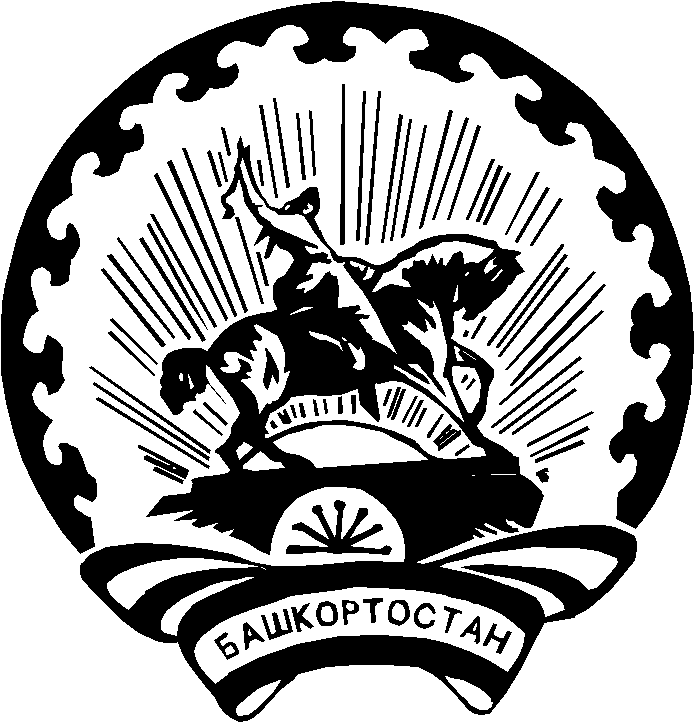 